Clase de Orientación viernes 31 de julio 1°A¿Qué son las características físicas de una persona?Son las cualidades que tenemos y que sirven para diferenciarnos de otras.  Si queremos enumerar las características físicas de una persona, haremos referencia a su altura, su contextura, su color de pelo y de ojos, su piel, etc.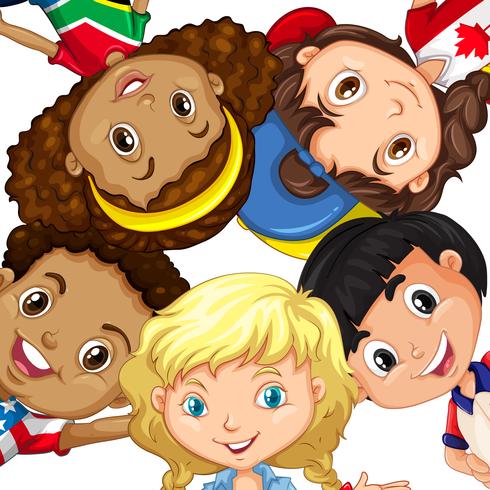 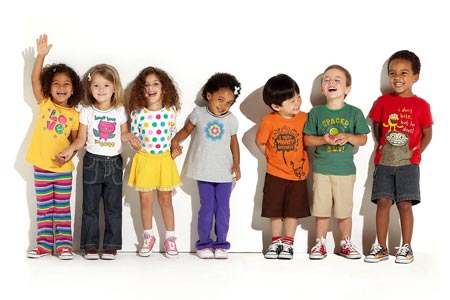 A continuación, te invito a diseñar tu propia mascarilla, decorando según tus gustos.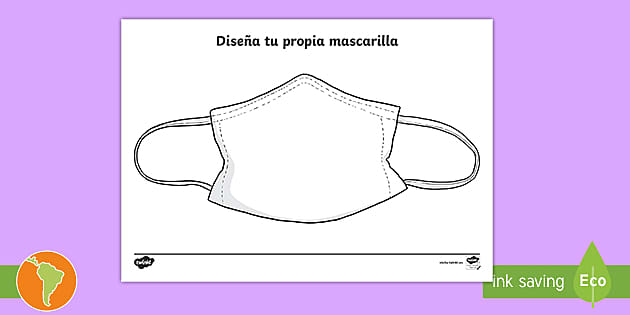 Ahora dibújate utilizando la mascarilla creada. No olvides incluir tus características físicas como: Color de ojos, cabello, etc.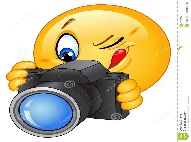 